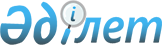 Горняцк және Қашар кенттерінің 2021-2023 жылдарға арналған бюджеттері туралыҚостанай облысы Рудный қаласы мәслихатының 2021 жылғы 6 қаңтардағы № 551 шешімі. Қостанай облысының Әділет департаментінде 2021 жылғы 8 қаңтарда № 9695 болып тіркелді.
      2008 жылғы 4 желтоқсандағы Қазақстан Республикасы Бюджет кодексінің 75-бабына, "Қазақстан Республикасындағы жергілікті мемлекеттік басқару және өзін-өзі басқару туралы" 2001 жылғы 23 қаңтардағы Қазақстан Республикасы Заңының 6-бабына сәйкес Рудный қалалық мәслихаты ШЕШІМ ҚАБЫЛДАДЫ:
      1. Горняцк кентінің 2021-2023 жылдарға арналған бюджеті 1, 2 және 3-қосымшаларға сәйкес, оның ішінде 2021 жылға мынадай көлемдерде бекітілсін:
      1) кірістер – 102 539,0 мың теңге, оның ішінде:
      салықтық түсімдер бойынша – 3 045,0 мың теңге;
      салықтық емес түсімдер бойынша – 0,0 мың теңге;
      негізгі капиталды сатудан түсетін түсімдер бойынша – 0,0 мың теңге;
      трансферттер түсімі бойынша – 99 494,0 мың теңге;
      2) шығындар – 102 818,6 мың теңге;
      3) таза бюджеттік кредиттеу – 0,0 мың теңге;
      4) қаржы активтерімен операциялар бойынша сальдо – 0,0 мың теңге;
      5) бюджет тапшылығы (профициті) – -279,6 мың теңге;
      6) бюджет тапшылығын қаржыландыру (профицитін пайдалану) – 279,6 мың теңге.
      Ескерту. 1-тармақ жаңа редакцияда - Қостанай облысы Рудный қаласы мәслихатының 16.11.2021 № 76 шешімімен (01.01.2021 бастап қолданысқа енгізіледі).


      2. Рудный қаласының 2021 жылға арналған қалалық бюджетінен Горняцк кентінің бюджетіне берілетін бюджеттік субвенциялар көлемдері 33 413,0 мың теңгені құрайтыны ескерілсін.
      3. 2021 жылға арналған Горняцк кентінің бюджетінен Рудный қаласының қалалық бюджетіне бюджеттік алып қоюлар көлемдері 0,0 мың теңгені құрайтыны ескерілсін.
      4. Қашар кентінің 2021-2023 жылдарға арналған бюджеті 4, 5 және 6-қосымшаларға сәйкес, оның ішінде 2021 жылға мынадай көлемдерде бекітілсін:
      1) кірістер – 197 499,2 мың теңге, оның ішінде:
      салықтық түсімдер бойынша – 34 920,0 мың теңге;
      салықтық емес түсімдер бойынша – 606,0 мың теңге;
      негізгі капиталды сатудан түсетін түсімдер бойынша – 0,0 мың теңге;
      трансферттер түсімі бойынша – 161 973,2 мың теңге;
      2) шығындар – 200 144,3 мың теңге;
      3) таза бюджеттік кредиттеу – 0,0 мың теңге;
      4) қаржы активтерімен операциялар бойынша сальдо – 0,0 мың теңге;
      5) бюджет тапшылығы (профициті) – -2 645,1 мың теңге;
      6) бюджет тапшылығын қаржыландыру (профицитін пайдалану) – 2 645,1 мың теңге.
      Ескерту. 4-тармақ жаңа редакцияда - Қостанай облысы Рудный қаласы мәслихатының 16.11.2021 № 76 шешімімен (01.01.2021 бастап қолданысқа енгізіледі).


      5. Рудный қаласының 2021 жылға арналған қалалық бюджетінен Қашар кентінің бюджетіне берілетін бюджеттік субвенциялар көлемдері 52 821,0 мың теңгені құрайтыны ескерілсін.
      6. 2021 жылға арналған Қашар кентінің бюджетінен Рудный қаласының қалалық бюджетіне бюджеттік алып қоюлар көлемдері 0,0 мың теңгені құрайтыны ескерілсін.
      7. Осы шешім 2021 жылғы 1 қаңтардан бастап қолданысқа енгізіледі. Горняцк кентінің 2021 жылға арналған бюджеті
      Ескерту. 1-қосымша жаңа редакцияда - Қостанай облысы Рудный қаласы мәслихатының 16.11.2021 № 76 шешімімен (01.01.2021 бастап қолданысқа енгізіледі). Горняцк кентінің 2022 жылға арналған бюджеті Горняцк кентінің 2023 жылға арналған бюджеті Қашар кентінің 2021 жылға арналған бюджеті
      Ескерту. 4-қосымша жаңа редакцияда - Қостанай облысы Рудный қаласы мәслихатының 16.11.2021 № 76 шешімімен (01.01.2021 бастап қолданысқа енгізіледі). Қашар кентінің 2022 жылға арналған бюджеті Қашар кентінің 2023 жылға арналған бюджеті
					© 2012. Қазақстан Республикасы Әділет министрлігінің «Қазақстан Республикасының Заңнама және құқықтық ақпарат институты» ШЖҚ РМК
				
      Жиырмасыншы кезекті сессияның төрағасы, қалалық мәслихат хатшысының міндетін атқарушы 

К. Казбеков
Мәслихаттың
2021 жылғы 6 қаңтардағы
№ 551 шешіміне
1-қосымша
Санаты
Санаты
Санаты
Санаты
Санаты
Сомасы, мың теңге
Сыныбы
Сыныбы
Сыныбы
Сомасы, мың теңге
Кіші сыныбы
Кіші сыныбы
Сомасы, мың теңге
Атауы
Сомасы, мың теңге
1
1
2
3
4
5
I. Кірістер
102 539,0
1
1
Салықтық түсімдер
3 045,0
01
Табыс салығы
5,3
2
Жеке табыс салығы
5,3
04
Меншiкке салынатын салықтар
3 039,7
1
Мүлiкке салынатын салықтар
45,0
3
Жер салығы
75,0
4
Көлiк құралдарына салынатын салық
2 919,7
2
2
Салықтық емес түсiмдер
0,0
01
Мемлекеттік меншіктен түсетін кірістер
0,0
5
Мемлекет меншігіндегі мүлікті жалға беруден түсетін кірістер
0,0
4
4
Трансферттердің түсімдері
99 494,0
02
Мемлекеттiк басқарудың жоғары тұрған органдарынан түсетiн трансферттер
99 494,0
3
Аудандардың (облыстық маңызы бар қаланың) бюджетінен трансферттер
99 494,0
Функционалдық топ
Функционалдық топ
Функционалдық топ
Функционалдық топ
Функционалдық топ
Сомасы, мың теңге
Кіші функция
Кіші функция
Кіші функция
Кіші функция
Сомасы, мың теңге
Бюджеттік бағдарламалардың әкімшісі
Бюджеттік бағдарламалардың әкімшісі
Бюджеттік бағдарламалардың әкімшісі
Сомасы, мың теңге
Бағдарлама
Бағдарлама
Сомасы, мың теңге
Атауы
Сомасы, мың теңге
1
2
3
4
5
6
II. Шығындар
102 818,6
01
Жалпы сипаттағы мемлекеттiк қызметтер
32 582,2
1
Мемлекеттiк басқарудың жалпы функцияларын орындайтын өкiлдi, атқарушы және басқа органдар
32 582,2
124
Аудандық маңызы бар қала, ауыл, кент, ауылдық округ әкімінің аппараты 
32 582,2
001
Аудандық маңызы бар қала, ауыл, кент, ауылдық округ әкімінің қызметін қамтамасыз ету жөніндегі қызметтер
32 582,2
07
Тұрғын үй-коммуналдық шаруашылық
26 062,0
3
Елді-мекендерді көркейту
26 062,0
124
Аудандық маңызы бар қала, ауыл, кент, ауылдық округ әкімінің аппараты 
26 062,0
008
Елді мекендердегі көшелерді жарықтандыру
9 322,0
011
Елді мекендерді абаттандыру мен көгалдандыру
16 740,0
12
Көлiк және коммуникация
44 172,0
1
Автомобиль көлiгi
44 172,0
124
Аудандық маңызы бар қала, ауыл, кент, ауылдық округ әкімінің аппараты 
44 172,0
013
Аудандық маңызы бар қалаларда, ауылдарда, кенттерде, ауылдық округтерде автомобиль жолдарының жұмыс істеуін қамтамасыз ету
4 172,0
045
Аудандық маңызы бар қалаларда, ауылдарда, кенттерде, ауылдық округтерде автомобиль жолдарын күрделі және орташа жөндеу
40 000,0
15
Трансферттер
2,4
1
Трансферттер
2,4
124
Аудандық маңызы бар қала, ауыл, кент, ауылдық округ әкімінің аппараты 
2,4
048
Пайдаланылмаған (толық пайдаланылмаған) нысаналы трансферттерді қайтару
2,4
III. Таза бюджеттік кредиттеу
0,0
IV. Қаржы активтерімен операциялар бойынша сальдо 
0,0
V. Бюджет тапшылығы (профициті)
-279,6
VІ. Бюджет тапшылығын қаржыландыру (профицитін пайдалану)
279,6Мәслихаттың
2021 жылғы 6 қаңтардағы
№ 551 шешіміне
2-қосымша
Санаты
Санаты
Санаты
Санаты
Санаты
Сомасы, мың теңге
Сыныбы
Сыныбы
Сыныбы
Сомасы, мың теңге
Кіші сыныбы
Кіші сыныбы
Сомасы, мың теңге
Атауы
Сомасы, мың теңге
1
1
2
3
4
5
I. Кірістер
37 324,0
1
1
Салықтық түсімдер
3 090,0
1
1
01
Табыс салығы
416,0
1
1
01
2
Жеке табыс салығы
416,0
1
1
04
Меншiкке салынатын салықтар
2 674,0
1
1
04
1
Мүлiкке салынатын салықтар
44,0
1
1
04
3
Жер салығы
65,0
1
1
04
4
Көлiк құралдарына салынатын салық
2 565,0
2
2
Салықтық емес түсiмдер
74,0
2
2
01
Мемлекеттік меншіктен түсетін кірістер
74,0
2
2
01
5
Мемлекет меншігіндегі мүлікті жалға беруден түсетін кірістер
74,0
4
4
Трансферттердің түсімдері
34 160,0
4
4
02
Мемлекеттiк басқарудың жоғары тұрған органдарынан түсетiн трансферттер
34 160,0
4
4
02
3
Аудандардың (облыстық маңызы бар қаланың) бюджетінен трансферттер
34 160,0
Функционалдық топ
Функционалдық топ
Функционалдық топ
Функционалдық топ
Функционалдық топ
Сомасы, мың теңге
Кіші функция
Кіші функция
Кіші функция
Кіші функция
Сомасы, мың теңге
Бюджеттік бағдарламалардың әкімшісі
Бюджеттік бағдарламалардың әкімшісі
Бюджеттік бағдарламалардың әкімшісі
Сомасы, мың теңге
Бағдарлама
Бағдарлама
Сомасы, мың теңге
Атауы
Сомасы, мың теңге
1
2
3
4
5
6
II. Шығындар
37 324,0
01
Жалпы сипаттағы мемлекеттiк қызметтер
24 123,0
1
Мемлекеттiк басқарудың жалпы функцияларын орындайтын өкiлдi, атқарушы және басқа органдар
24 123,0
124
Аудандық маңызы бар қала, ауыл, кент, ауылдық округ әкімінің аппараты 
24 123,0
001
Аудандық маңызы бар қала, ауыл, кент, ауылдық округ әкімінің қызметін қамтамасыз ету жөніндегі қызметтер
24 123,0
07
Тұрғын үй-коммуналдық шаруашылық
10 942,0
3
Елді-мекендерді көркейту
10 942,0
124
Аудандық маңызы бар қала, ауыл, кент, ауылдық округ әкімінің аппараты 
10 942,0
008
Елді мекендердегі көшелерді жарықтандыру
4 694,0
011
Елді мекендерді абаттандыру мен көгалдандыру
6 248,0
12
Көлiк және коммуникация
2 259,0
1
Автомобиль көлiгi
2 259,0
124
Аудандық маңызы бар қала, ауыл, кент, ауылдық округ әкімінің аппараты 
2 259,0
013
Аудандық маңызы бар қалаларда, ауылдарда, кенттерде, ауылдық округтерде автомобиль жолдарының жұмыс істеуін қамтамасыз ету
2 259,0
III. Таза бюджеттік кредиттеу
0,0
IV. Қаржы активтерімен операциялар бойынша сальдо 
0,0
V. Бюджет тапшылығы (профициті)
0,0
VІ. Бюджет тапшылығын қаржыландыру (профицитін пайдалану)
0,0Мәслихаттың
2021 жылғы 6 қаңтардағы
№ 551 шешіміне
3-қосымша
Санаты
Санаты
Санаты
Санаты
Санаты
Сомасы, мың теңге
Сыныбы
Сыныбы
Сыныбы
Сомасы, мың теңге
Кіші сыныбы
Кіші сыныбы
Сомасы, мың теңге
Атауы
Сомасы, мың теңге
1
1
2
3
4
5
I. Кірістер
38 065,0
1
1
Салықтық түсімдер
3 217,0
1
1
01
Табыс салығы
440,0
1
1
01
2
Жеке табыс салығы
440,0
1
1
04
Меншiкке салынатын салықтар
2 777,0
1
1
04
1
Мүлiкке салынатын салықтар
44,0
1
1
04
3
Жер салығы
65,0
1
1
04
4
Көлiк құралдарына салынатын салық
2 668,0
2
2
Салықтық емес түсiмдер
74,0
2
2
01
Мемлекеттік меншіктен түсетін кірістер
74,0
2
2
01
5
Мемлекет меншігіндегі мүлікті жалға беруден түсетін кірістер
74,0
4
4
Трансферттердің түсімдері
34 774,0
4
4
02
Мемлекеттiк басқарудың жоғары тұрған органдарынан түсетiн трансферттер
34 774,0
4
4
02
3
Аудандардың (облыстық маңызы бар қаланың) бюджетінен трансферттер
34 774,0
Функционалдық топ
Функционалдық топ
Функционалдық топ
Функционалдық топ
Функционалдық топ
Сомасы, мың теңге
Кіші функция
Кіші функция
Кіші функция
Кіші функция
Сомасы, мың теңге
Бюджеттік бағдарламалардың әкімшісі
Бюджеттік бағдарламалардың әкімшісі
Бюджеттік бағдарламалардың әкімшісі
Сомасы, мың теңге
Бағдарлама
Бағдарлама
Сомасы, мың теңге
Атауы
Сомасы, мың теңге
1
2
3
4
5
6
II. Шығындар
38 065,0
01
Жалпы сипаттағы мемлекеттiк қызметтер
24 378,0
1
Мемлекеттiк басқарудың жалпы функцияларын орындайтын өкiлдi, атқарушы және басқа органдар
24 378,0
124
Аудандық маңызы бар қала, ауыл, кент, ауылдық округ әкімінің аппараты 
24 378,0
001
Аудандық маңызы бар қала, ауыл, кент, ауылдық округ әкімінің қызметін қамтамасыз ету жөніндегі қызметтер
24 378,0
07
Тұрғын үй-коммуналдық шаруашылық
11 428,0
3
Елді-мекендерді көркейту
11 428,0
124
Аудандық маңызы бар қала, ауыл, кент, ауылдық округ әкімінің аппараты 
11 428,0
008
Елді мекендердегі көшелерді жарықтандыру
5 130,0
011
Елді мекендерді абаттандыру мен көгалдандыру
6 298,0
12
Көлiк және коммуникация
2 259,0
1
Автомобиль көлiгi
2 259,0
124
Аудандық маңызы бар қала, ауыл, кент, ауылдық округ әкімінің аппараты 
2 259,0
013
Аудандық маңызы бар қалаларда, ауылдарда, кенттерде, ауылдық округтерде автомобиль жолдарының жұмыс істеуін қамтамасыз ету
2 259,0
III. Таза бюджеттік кредиттеу
0,0
IV. Қаржы активтерімен операциялар бойынша сальдо 
0,0
V. Бюджет тапшылығы (профициті)
0,0
VІ. Бюджет тапшылығын қаржыландыру (профицитін пайдалану)
0,0Мәслихаттың
2021 жылғы 6 қаңтардағы
№ 551 шешіміне
4-қосымша
Санаты
Санаты
Санаты
Санаты
Санаты
Сомасы, мың теңге
Сыныбы
Сыныбы
Сыныбы
Сомасы, мың теңге
Кіші сыныбы
Кіші сыныбы
Сомасы, мың теңге
Атауы
Сомасы, мың теңге
1
1
2
3
4
5
I. Кірістер
197 499,2
1
1
Салықтық түсімдер
34 920,0
01
Табыс салығы
13 252,3
2
Жеке табыс салығы
13 252,3
04
Меншiкке салынатын салықтар
21 667,7
1
Мүлiкке салынатын салықтар
590,0
3
Жер салығы
230,0
4
Көлiк құралдарына салынатын салық
20 847,7
2
2
Салықтық емес түсiмдер
606,0
01
Мемлекеттік меншіктен түсетін кірістер
22,4
5
Мемлекет меншігіндегі мүлікті жалға беруден түсетін кірістер
22,4
06
Басқа да салықтық емес түсiмдер
583,6
1
Басқа да салықтық емес түсiмдер
583,6
4
4
Трансферттердің түсімдері
161 973,2
02
Мемлекеттiк басқарудың жоғары тұрған органдарынан түсетiн трансферттер
161 973,2
3
Аудандардың (облыстық маңызы бар қаланың) бюджетінен трансферттер
161 973,2
Функционалдық топ
Функционалдық топ
Функционалдық топ
Функционалдық топ
Функционалдық топ
Сомасы, мың теңге
Кіші функция
Кіші функция
Кіші функция
Кіші функция
Сомасы, мың теңге
Бюджеттік бағдарламалардың әкімшісі
Бюджеттік бағдарламалардың әкімшісі
Бюджеттік бағдарламалардың әкімшісі
Сомасы, мың теңге
Бағдарлама
Бағдарлама
Сомасы, мың теңге
Атауы
Сомасы, мың теңге
1
2
3
4
5
6
II. Шығындар
200 144,3
01
Жалпы сипаттағы мемлекеттiк қызметтер
43 754,4
1
Мемлекеттiк басқарудың жалпы функцияларын орындайтын өкiлдi, атқарушы және басқа органдар
43 754,4
124
Аудандық маңызы бар қала, ауыл, кент, ауылдық округ әкімінің аппараты 
43 754,4
001
Аудандық маңызы бар қала, ауыл, кент, ауылдық округ әкімінің қызметін қамтамасыз ету жөніндегі қызметтер
42 425,7
022
Мемлекеттік органның күрделі шығыстары
1 328,7
07
Тұрғын үй-коммуналдық шаруашылық
74 254,5
3
Елді-мекендерді көркейту
74 254,5
124
Аудандық маңызы бар қала, ауыл, кент, ауылдық округ әкімінің аппараты 
74 254,5
008
Елді мекендердегі көшелерді жарықтандыру
17 928,3
009
Елді мекендердің санитариясын қамтамасыз ету
283,3
011
Елді мекендерді абаттандыру мен көгалдандыру
56 042,9
08
Мәдениет, спорт, туризм және ақпараттық кеңістiк
65 762,0
1
Мәдениет саласындағы қызмет
65 762,0
124
Аудандық маңызы бар қала, ауыл, кент, ауылдық округ әкімінің аппараты 
65 762,0
006
Жергілікті деңгейде мәдени-демалыс жұмысын қолдау
65 762,0
12
Көлiк және коммуникация
16 373,0
1
Автомобиль көлiгi
16 373,0
124
Аудандық маңызы бар қала, ауыл, кент, ауылдық округ әкімінің аппараты 
16 373,0
013
Аудандық маңызы бар қалаларда, ауылдарда, кенттерде, ауылдық округтерде автомобиль жолдарының жұмыс істеуін қамтамасыз ету
16 373,0
15
Трансферттер
0,4
1
Трансферттер
0,4
124
Аудандық маңызы бар қала, ауыл, кент, ауылдық округ әкімінің аппараты 
0,4
048
Пайдаланылмаған (толық пайдаланылмаған) нысаналы трансферттерді қайтару
0,4
III. Таза бюджеттік кредиттеу
0,0
IV. Қаржы активтерімен операциялар бойынша сальдо 
0,0
V. Бюджет тапшылығы (профициті)
-2 645,1
VІ. Бюджет тапшылығын қаржыландыру (профицитін пайдалану)
2 645,1Мәслихаттың
2021 жылғы 6 қаңтардағы
№ 551 шешіміне
5-қосымша
Санаты
Санаты
Санаты
Санаты
Санаты
Сомасы, мың теңге
Сыныбы
Сыныбы
Сыныбы
Сомасы, мың теңге
Кіші сыныбы
Кіші сыныбы
Сомасы, мың теңге
Атауы
Сомасы, мың теңге
1
1
2
3
4
5
I. Кірістер
93 725,0
1
1
Салықтық түсімдер
40 372,0
1
1
01
Табыс салығы
14 864,0
1
1
01
2
Жеке табыс салығы
14 864,0
1
1
04
Меншiкке салынатын салықтар
25 508,0
1
1
04
1
Мүлiкке салынатын салықтар
790,0
1
1
04
3
Жер салығы
430,0
1
1
04
4
Көлiк құралдарына салынатын салық
24 288,0
2
2
Салықтық емес түсiмдер
75,0
2
2
01
Мемлекеттік меншіктен түсетін кірістер
75,0
2
2
01
5
Мемлекет меншігіндегі мүлікті жалға беруден түсетін кірістер
75,0
4
4
Трансферттердің түсімдері
53 278,0
4
4
02
Мемлекеттiк басқарудың жоғары тұрған органдарынан түсетiн трансферттер
53 278,0
4
4
02
3
Аудандардың (облыстық маңызы бар қаланың) бюджетінен трансферттер
53 278,0
Функционалдық топ
Функционалдық топ
Функционалдық топ
Функционалдық топ
Функционалдық топ
Сомасы, мың теңге
Кіші функция
Кіші функция
Кіші функция
Кіші функция
Сомасы, мың теңге
Бюджеттік бағдарламалардың әкімшісі
Бюджеттік бағдарламалардың әкімшісі
Бюджеттік бағдарламалардың әкімшісі
Сомасы, мың теңге
Бағдарлама
Бағдарлама
Сомасы, мың теңге
Атауы
Сомасы, мың теңге
1
2
3
4
5
6
II. Шығындар
93 725,0
01
Жалпы сипаттағы мемлекеттiк қызметтер
31 393,0
1
Мемлекеттiк басқарудың жалпы функцияларын орындайтын өкiлдi, атқарушы және басқа органдар
31 393,0
124
Аудандық маңызы бар қала, ауыл, кент, ауылдық округ әкімінің аппараты 
31 393,0
001
Аудандық маңызы бар қала, ауыл, кент, ауылдық округ әкімінің қызметін қамтамасыз ету жөніндегі қызметтер
31 393,0
07
Тұрғын үй-коммуналдық шаруашылық
15 714,0
3
Елді-мекендерді көркейту
15 714,0
124
Аудандық маңызы бар қала, ауыл, кент, ауылдық округ әкімінің аппараты 
15 714,0
008
Елді мекендердегі көшелерді жарықтандыру
13 080,0
009
Елді мекендердің санитариясын қамтамасыз ету
558,0
010
Жерлеу орындарын ұстау және туыстары жоқ адамдарды жерлеу
241,0
011
Елді мекендерді абаттандыру мен көгалдандыру
1 835,0
08
Мәдениет, спорт, туризм және ақпараттық кеңістiк
39 990,0
1
Мәдениет саласындағы қызмет
39 990,0
124
Аудандық маңызы бар қала, ауыл, кент, ауылдық округ әкімінің аппараты 
39 990,0
006
Жергілікті деңгейде мәдени-демалыс жұмысын қолдау
39 990,0
12
Көлiк және коммуникация
6 628,0
1
Автомобиль көлiгi
6 628,0
124
Аудандық маңызы бар қала, ауыл, кент, ауылдық округ әкімінің аппараты 
6 628,0
013
Аудандық маңызы бар қалаларда, ауылдарда, кенттерде, ауылдық округтерде автомобиль жолдарының жұмыс істеуін қамтамасыз ету
6 628,0
III. Таза бюджеттік кредиттеу
0,0
IV. Қаржы активтерімен операциялар бойынша сальдо 
0,0
V. Бюджет тапшылығы (профициті)
0,0
VІ. Бюджет тапшылығын қаржыландыру (профицитін пайдалану)
0,0Мәслихаттың
2021 жылғы 6 қаңтардағы
№ 551 шешіміне
6-қосымша
Санаты
Санаты
Санаты
Санаты
Санаты
Сомасы, мың теңге
Сыныбы
Сыныбы
Сыныбы
Сомасы, мың теңге
Кіші сыныбы
Кіші сыныбы
Сомасы, мың теңге
Атауы
Сомасы, мың теңге
1
1
2
3
4
5
I. Кірістер
95 345,0
1
1
Салықтық түсімдер
41 938,0
1
1
01
Табыс салығы
15 458,0
1
1
01
2
Жеке табыс салығы
15 458,0
1
1
04
Меншiкке салынатын салықтар
26 480,0
1
1
04
1
Мүлiкке салынатын салықтар
790,0
1
1
04
3
Жер салығы
430,0
1
1
04
4
Көлiк құралдарына салынатын салық
25 260,0
2
2
Салықтық емес түсiмдер
75,0
2
2
01
Мемлекеттік меншіктен түсетін кірістер
75,0
2
2
01
5
Мемлекет меншігіндегі мүлікті жалға беруден түсетін кірістер
75,0
4
4
Трансферттердің түсімдері
53 332,0
4
4
02
Мемлекеттiк басқарудың жоғары тұрған органдарынан түсетiн трансферттер
53 332,0
4
4
02
3
Аудандардың (облыстық маңызы бар қаланың) бюджетінен трансферттер
53 332,0
Функционалдық топ
Функционалдық топ
Функционалдық топ
Функционалдық топ
Функционалдық топ
Сомасы, мың теңге
Кіші функция
Кіші функция
Кіші функция
Кіші функция
Сомасы, мың теңге
Бюджеттік бағдарламалардың әкімшісі
Бюджеттік бағдарламалардың әкімшісі
Бюджеттік бағдарламалардың әкімшісі
Сомасы, мың теңге
Бағдарлама
Бағдарлама
Сомасы, мың теңге
Атауы
Сомасы, мың теңге
1
2
3
4
5
6
II. Шығындар
95 345,0
01
Жалпы сипаттағы мемлекеттiк қызметтер
31 898,0
1
Мемлекеттiк басқарудың жалпы функцияларын орындайтын өкiлдi, атқарушы және басқа органдар
31 898,0
124
Аудандық маңызы бар қала, ауыл, кент, ауылдық округ әкімінің аппараты 
31 898,0
001
Аудандық маңызы бар қала, ауыл, кент, ауылдық округ әкімінің қызметін қамтамасыз ету жөніндегі қызметтер
31 898,0
07
Тұрғын үй-коммуналдық шаруашылық
16 046,0
3
Елді-мекендерді көркейту
16 046,0
124
Аудандық маңызы бар қала, ауыл, кент, ауылдық округ әкімінің аппараты 
16 046,0
008
Елді мекендердегі көшелерді жарықтандыру
13 306,0
009
Елді мекендердің санитариясын қамтамасыз ету
581,0
010
Жерлеу орындарын ұстау және туыстары жоқ адамдарды жерлеу
251,0
011
Елді мекендерді абаттандыру мен көгалдандыру
1 908,0
08
Мәдениет, спорт, туризм және ақпараттық кеңістiк
40 508,0
1
Мәдениет саласындағы қызмет
40 508,0
124
Аудандық маңызы бар қала, ауыл, кент, ауылдық округ әкімінің аппараты 
40 508,0
006
Жергілікті деңгейде мәдени-демалыс жұмысын қолдау
40 508,0
12
Көлiк және коммуникация
6 893,0
1
Автомобиль көлiгi
6 893,0
124
Аудандық маңызы бар қала, ауыл, кент, ауылдық округ әкімінің аппараты 
6 893,0
013
Аудандық маңызы бар қалаларда, ауылдарда, кенттерде, ауылдық округтерде автомобиль жолдарының жұмыс істеуін қамтамасыз ету
6 893,0
III. Таза бюджеттік кредиттеу
0,0
IV. Қаржы активтерімен операциялар бойынша сальдо 
0,0
V. Бюджет тапшылығы (профициті)
0,0
VІ. Бюджет тапшылығын қаржыландыру (профицитін пайдалану)
0,0